Upozornění – registrační formuláře pro označení práce v kategorii Film/Animace zasílejte pouze elektronicky na e-mail: children@lidice-memorial.cz.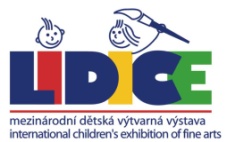 52. MEZINÁRODNÍ DĚTSKÁ VÝTVARNÁ VÝSTAVA LIDICE 2024 registrační formulář – film / animace – jednotlivec52. MEZINÁRODNÍ DĚTSKÁ VÝTVARNÁ VÝSTAVA LIDICE 2024 registrační formulář – film / animace – jednotlivec52. MEZINÁRODNÍ DĚTSKÁ VÝTVARNÁ VÝSTAVA LIDICE 2024 registrační formulář – film / animace – jednotlivec52. MEZINÁRODNÍ DĚTSKÁ VÝTVARNÁ VÝSTAVA LIDICE 2024 registrační formulář – film / animace – jednotlivec52. MEZINÁRODNÍ DĚTSKÁ VÝTVARNÁ VÝSTAVA LIDICE 2024 registrační formulář – film / animace – jednotlivec52. MEZINÁRODNÍ DĚTSKÁ VÝTVARNÁ VÝSTAVA LIDICE 2024 registrační formulář – film / animace – jednotlivecJméno:Věk:Rok narození:Příjmení:ChlapecDívkaNázev filmu:Kategorie:Kategorie:a) film-dokument b) animacea) film-dokument b) animaceOdkaz na uložení filmu - YoutubeAdresa:Město:Země:Země:E-mail:Telefon:Telefon: